Supplementary TablesTable S1  BUSCO assessment of the P. simonii genome assemblyTable S2  ncRNA genes annotation statisticsTable S3  Statistics of the genome predictionTable S4	Summary of functional annotation for the predicted genesTable S5	Summary of gene family clustering. The genes from nine sequenced plant genomes were collected and aligned to each other using the software DIAMOND.1 Unclustered genes: A gene that has not been put into an orthogroup with any other genes.2 Unique families: An orthogroups that consist entirely of genes from one species.3 Single copy gene families: A gene family with exactly one gene (and no more) from each species. These gene families are ideal for inferring a species tree.Table S6	 The total Orthogroups from nine plant species1Unassigned gene: A gene that has not been put into an orthogroup with any other genes.2Species-specific orthogroup: An orthogroups that consist entirely of genes from one species.3G50: The number of genes in the orthogroup such that 50% of genes are in orthogroups of that size or larger.4O50: The smallest number of orthogroups such that 50% of genes are in orthogroups of that size or larger.Table S7	 Analysis of gene family expansion and contraction in P. simonii and eight other plants speciesSupplementary figures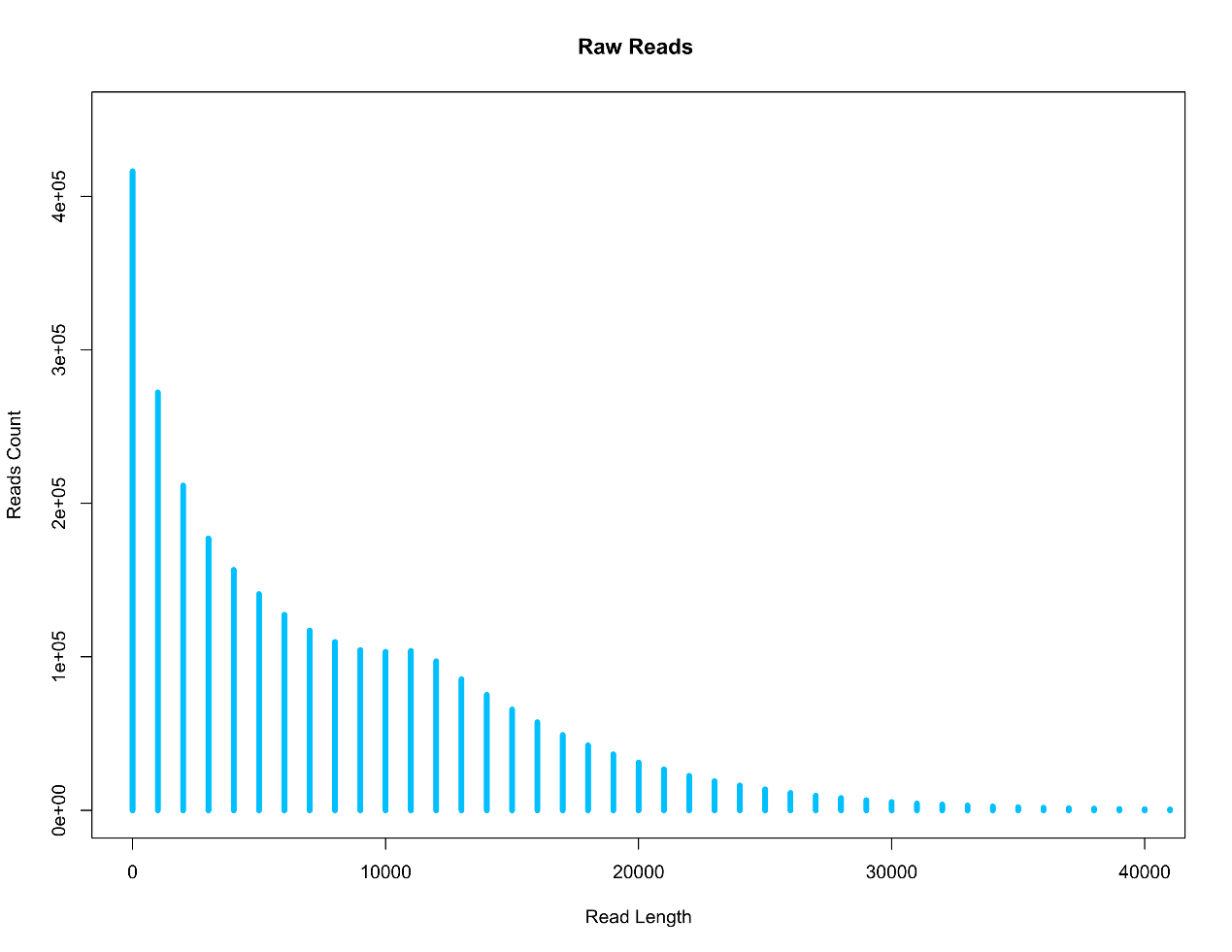 Figure S1: The length distribution of subreads form PacBio Sequel platform that were used for assembling the Populus simonii genome.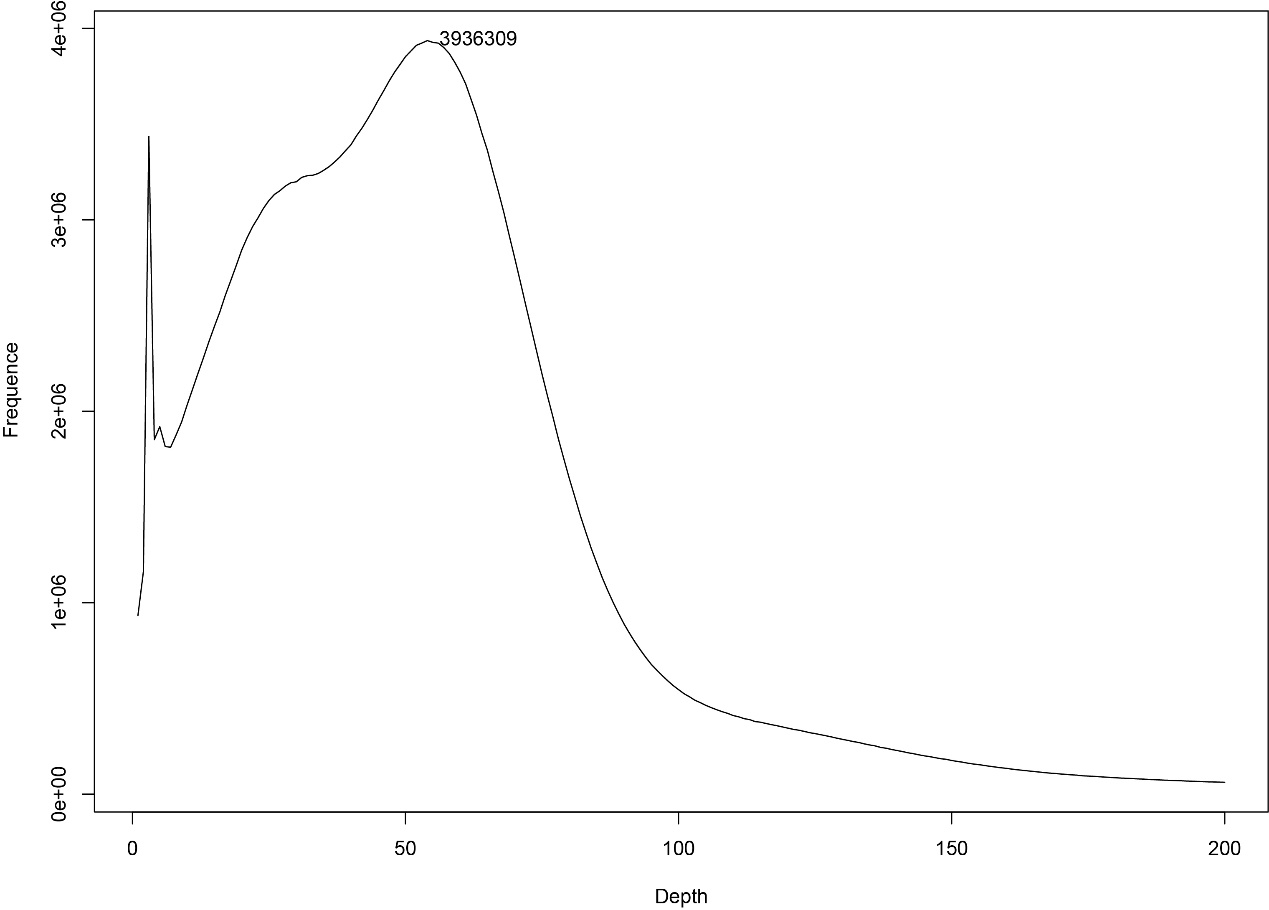 Figure S2: Kmer frequency distributions from base error corrected reads. There is a frequency peak value at 53 which is used for genome size estimation. The X-axis is the Kmer depth, and Y-axis represents the frequency of the Kmer for a given depth.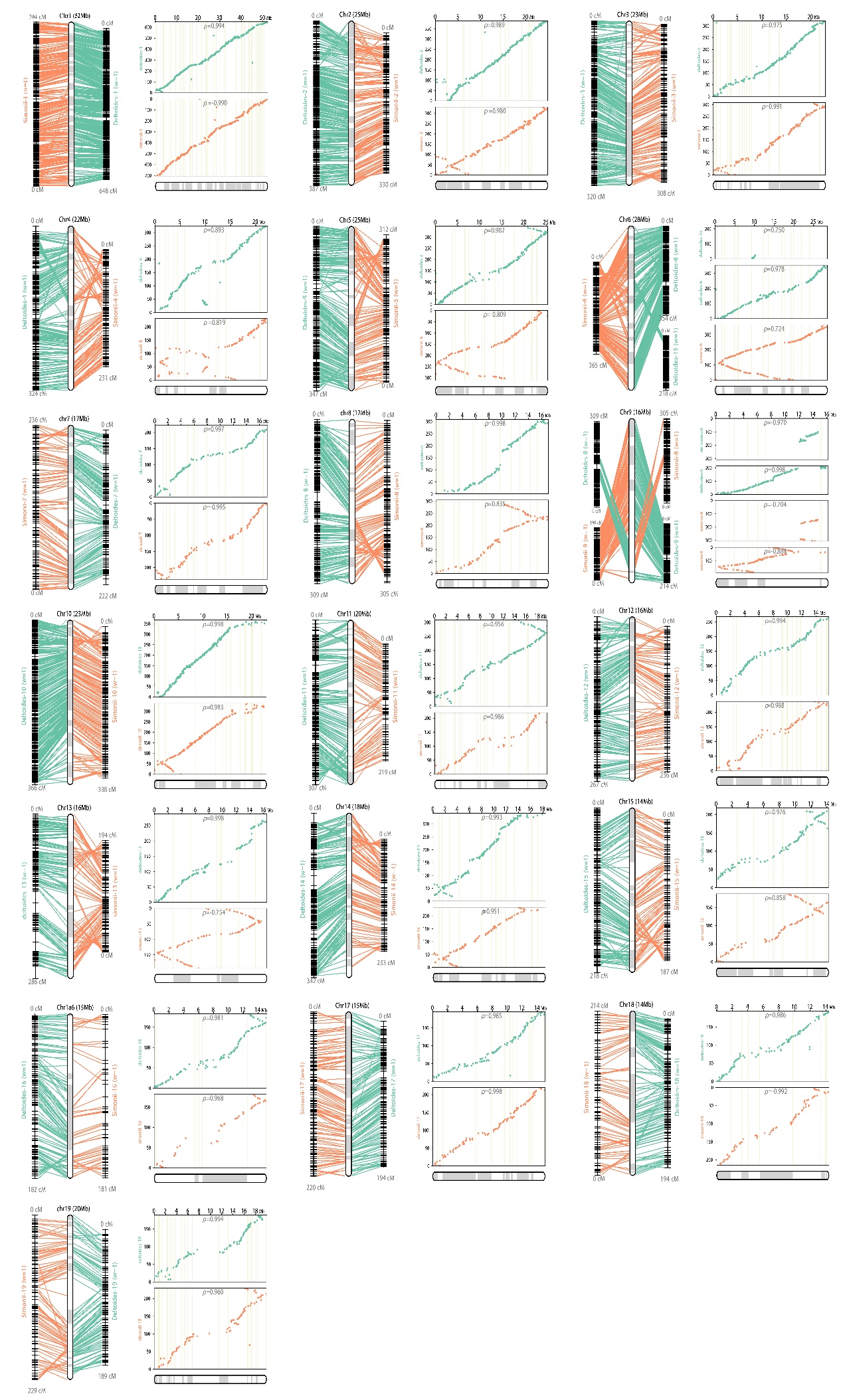 Figure S3 Collinear analysis between the consensus map and the two individual genetic maps. The left figure is a collinear comparision of the consensus map with the two individual genetic maps, and the top of the figure is the chromosome number and size. The right figure shows the consistency of the marker position order between the two individual maps and the consensus map. The X axis is the marker position on the pseudo-chromosome, and the Y axis is the marker position on the individual maps. The numbers from the right figure represent the Spearman rank correlation coefficients between the marker order of individual maps and pseudo-chromosome.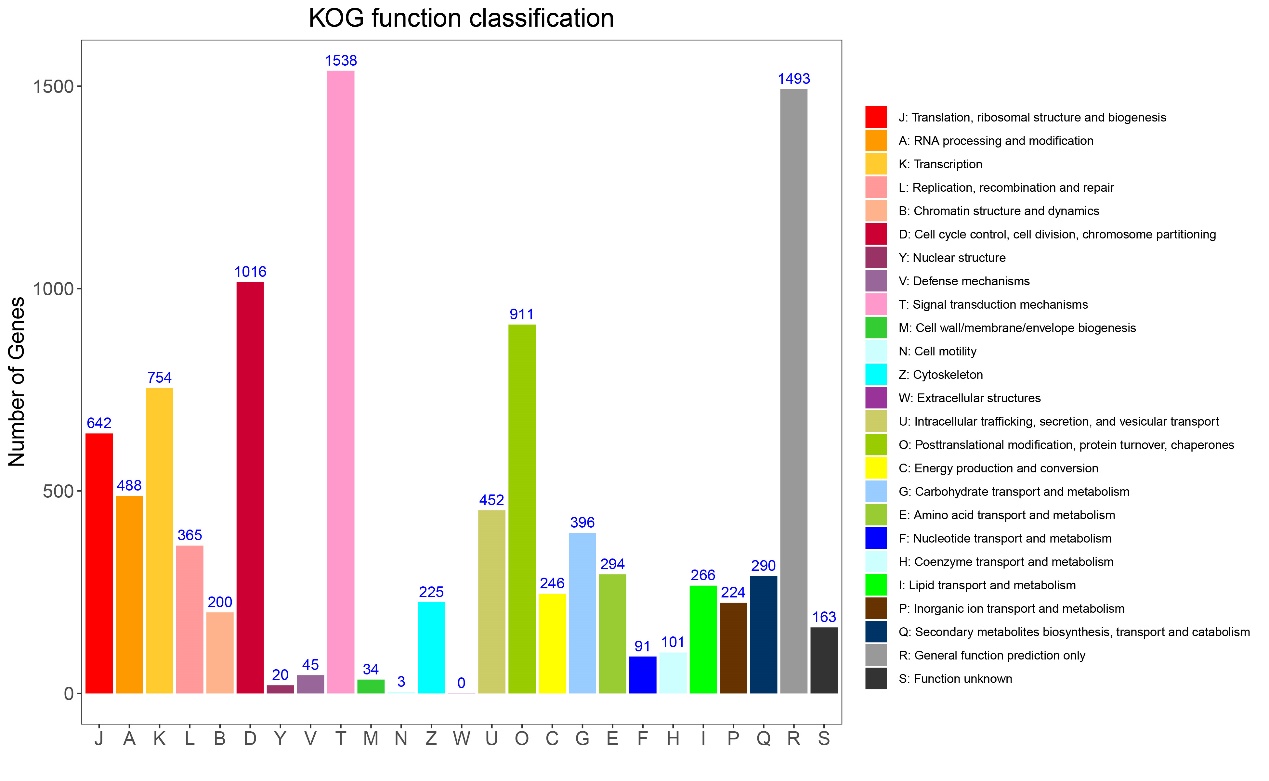 Figure S4 The eukaryotic orthologous groups of proteins (KOG) function classification of protein-coding genes in Populus simonii. The X axis indicates the function classification of the protein-coding genes, and the Y axis indicates the number of genes.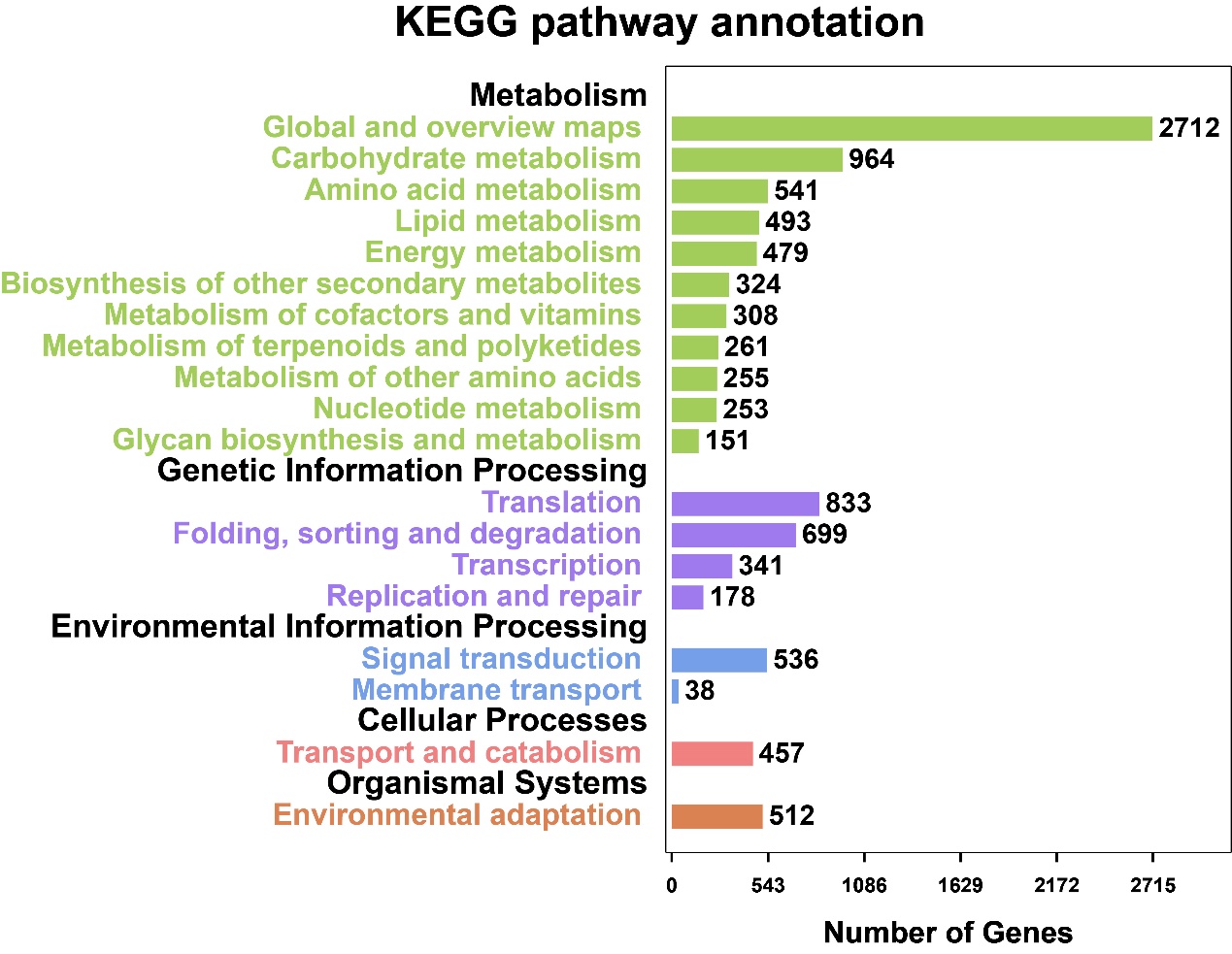 Figure S5 The Kyoto Encyclopedia of Genes and Genomes (KEGG) function annotation of Populus simonii. The X axis represents the number of genes and the Y axis shows the category of KEGG pathway annotations.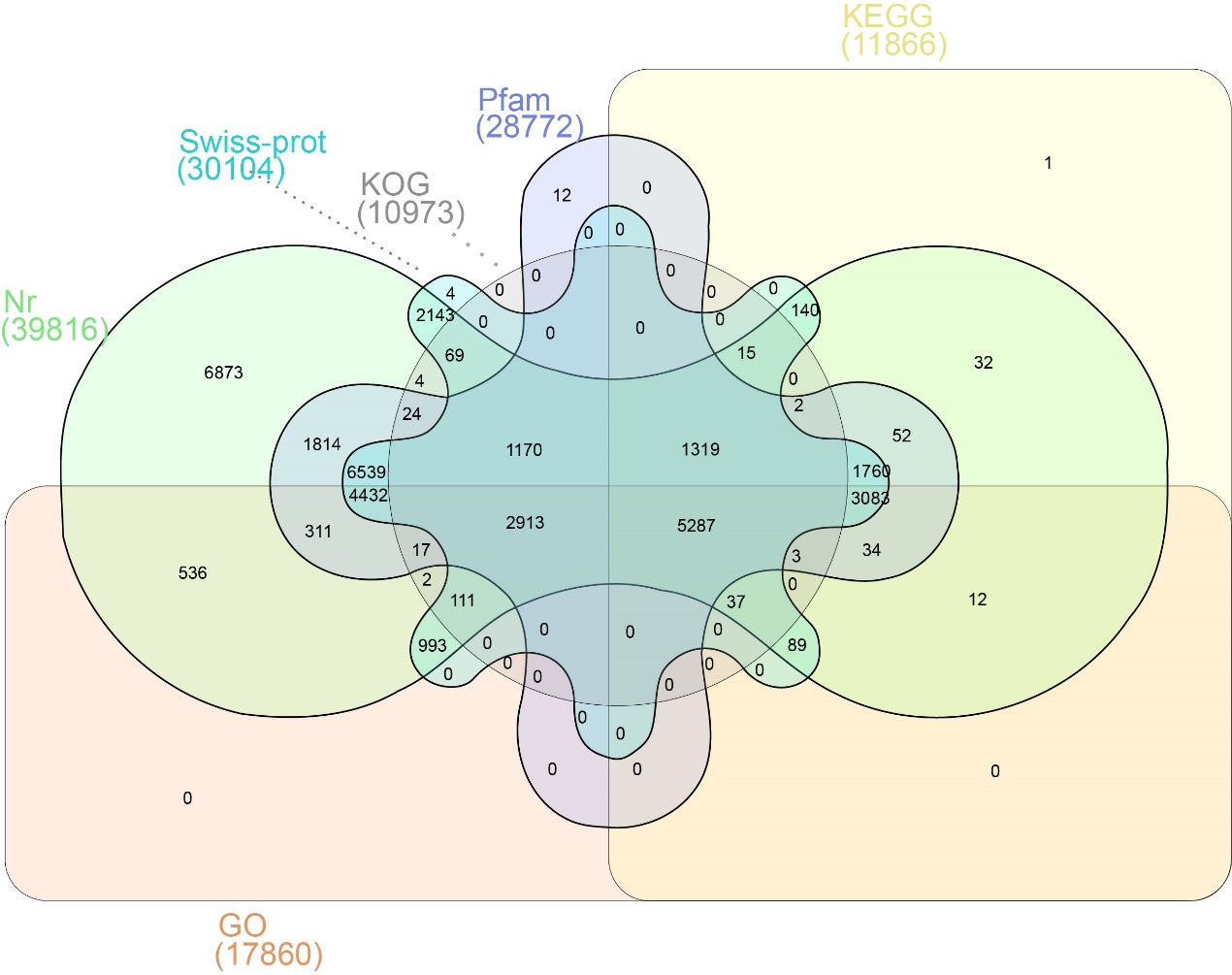 Figure S6 Venn diagram of the number of protein-coding genes with functional annotation using six databases. The number of genes annotated in all six databases is 5287.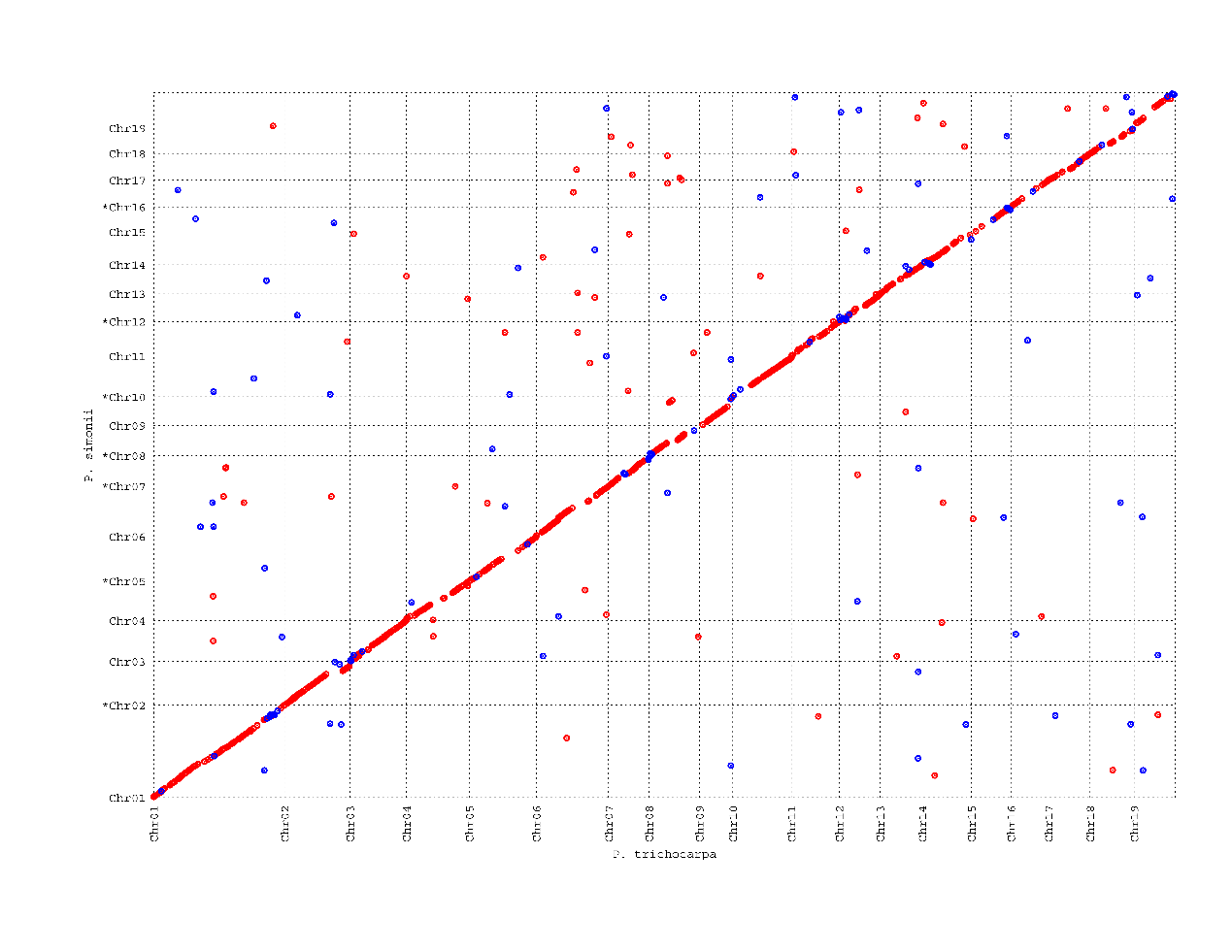 Figure S7 Comparison of the genomic structure of P. simonii with that of P. trichocarpa. The  19 chromosome-anchored sequences of P. simonii were ordered based on the alignment with the reference genome sequence of P. trichocarpa using MUMmer.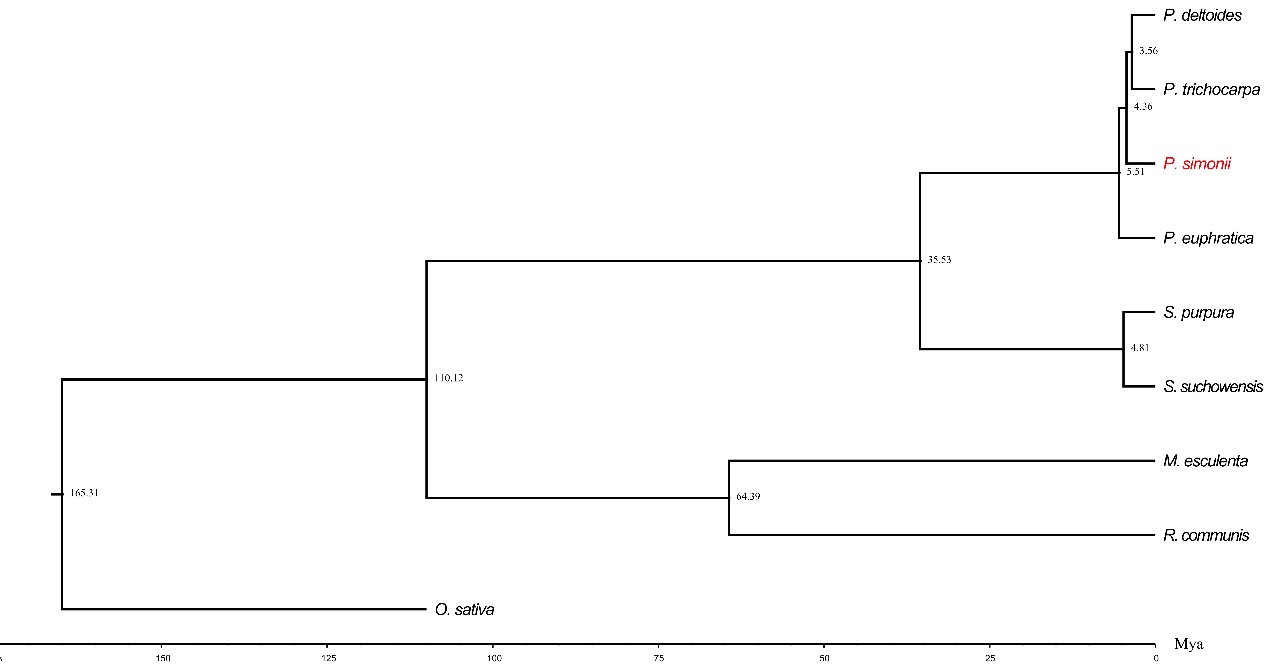 Figure S8 Estimation of divergence time between P. simonii, P. trichocarpa and P. euphratica through phylogenetic analysis. The numbers on the nodes represent the estimated divergence time from present (million years ago, Mya). The calibration times for divergence between O. sativa and R. communis (115-308Mya Mya), Ricinus communis and S. purpura (70-86Mya), S. purpura and P. euphratica (12-48 Mya), were obtained from the TimeTree database (http://www.timetree.org/).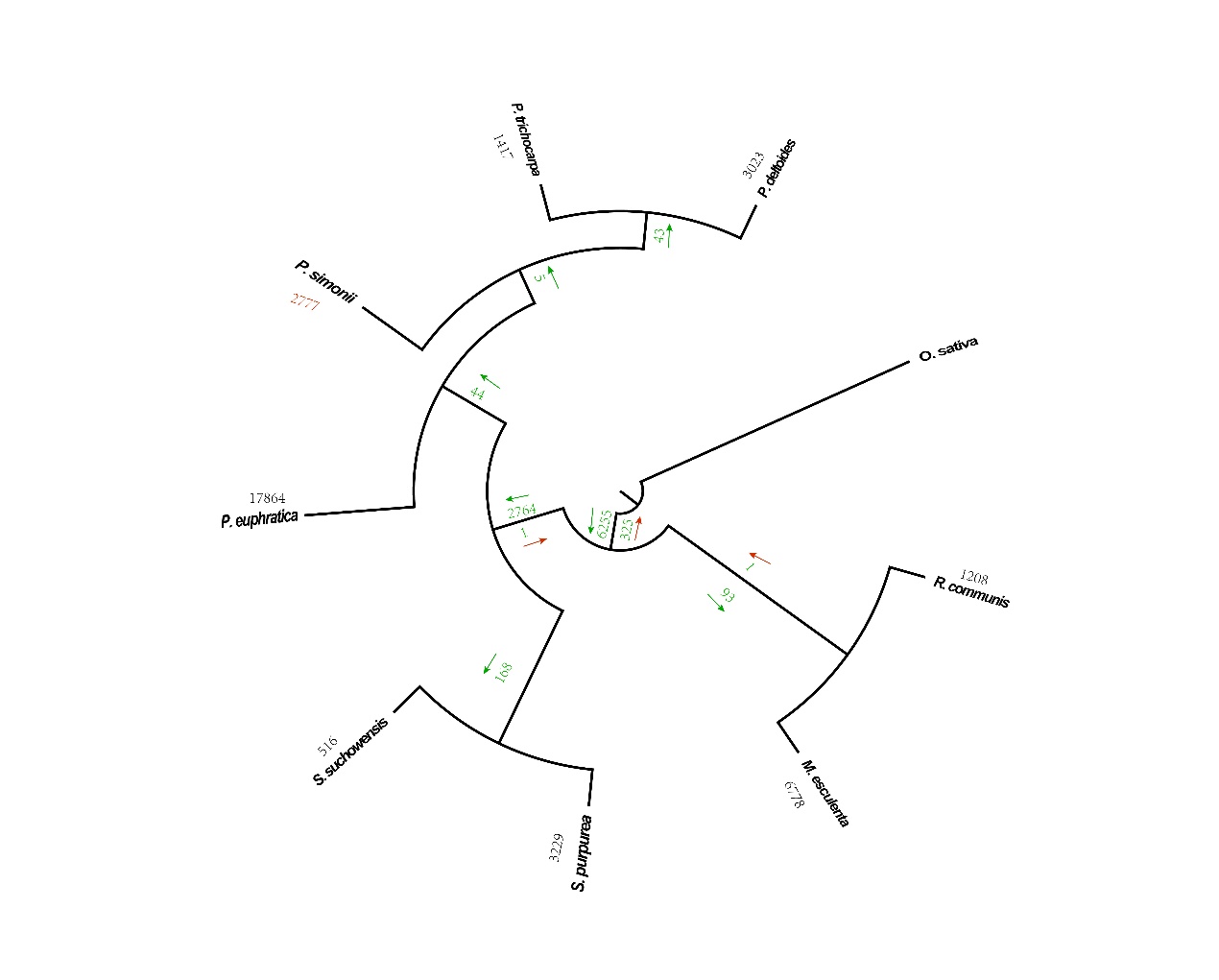 Figure S9 Numbers of identified gene duplication events. The numbers of identified gene duplication events are marked on the branched of the species tree and arrows indicate the direction in which the duplication occurred. The number near the species name represents the number of gene duplication events in this species.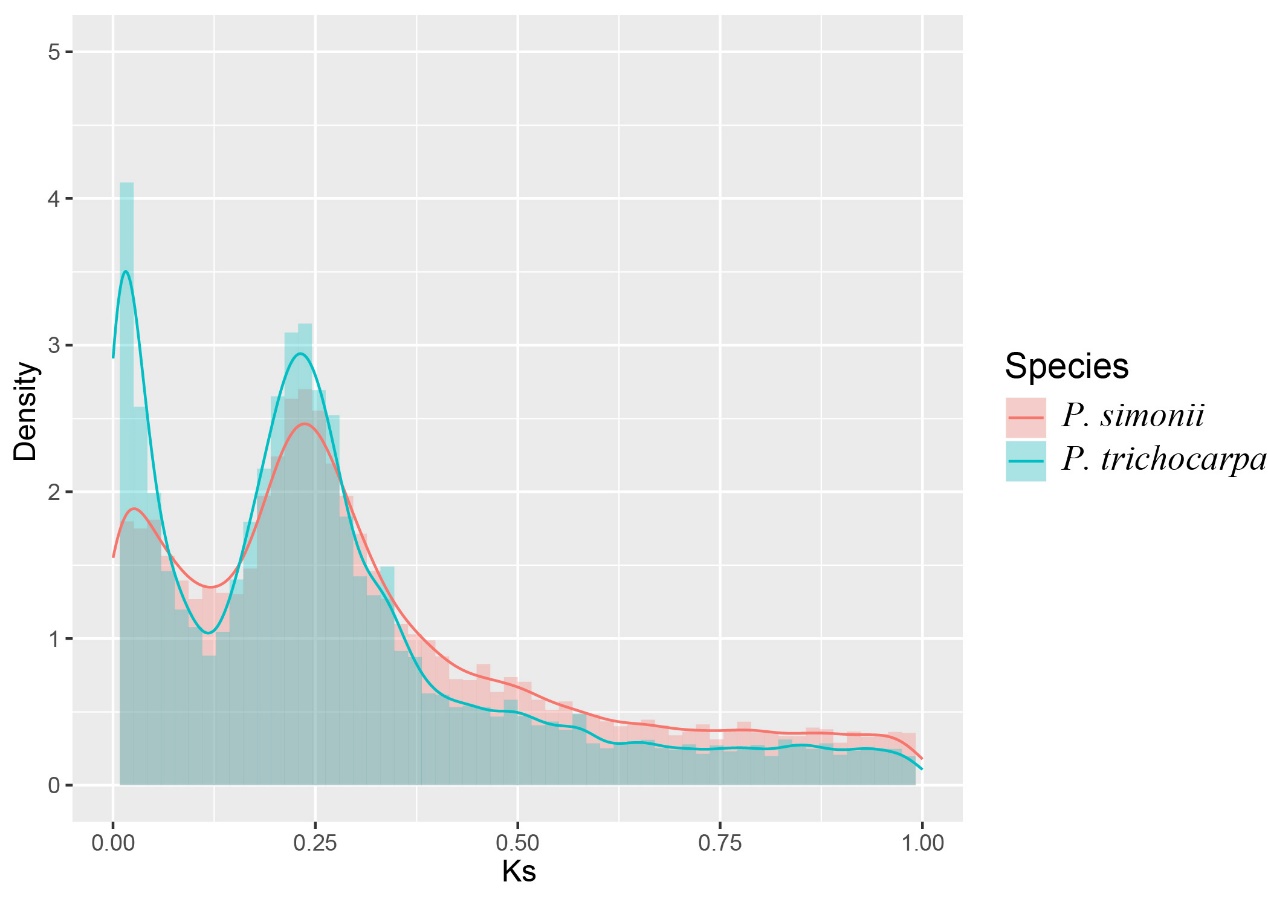 Figure S10 WGD events of two Populus genomes (P. simonii and P. trichocarpa) inferred by Ks distribution. 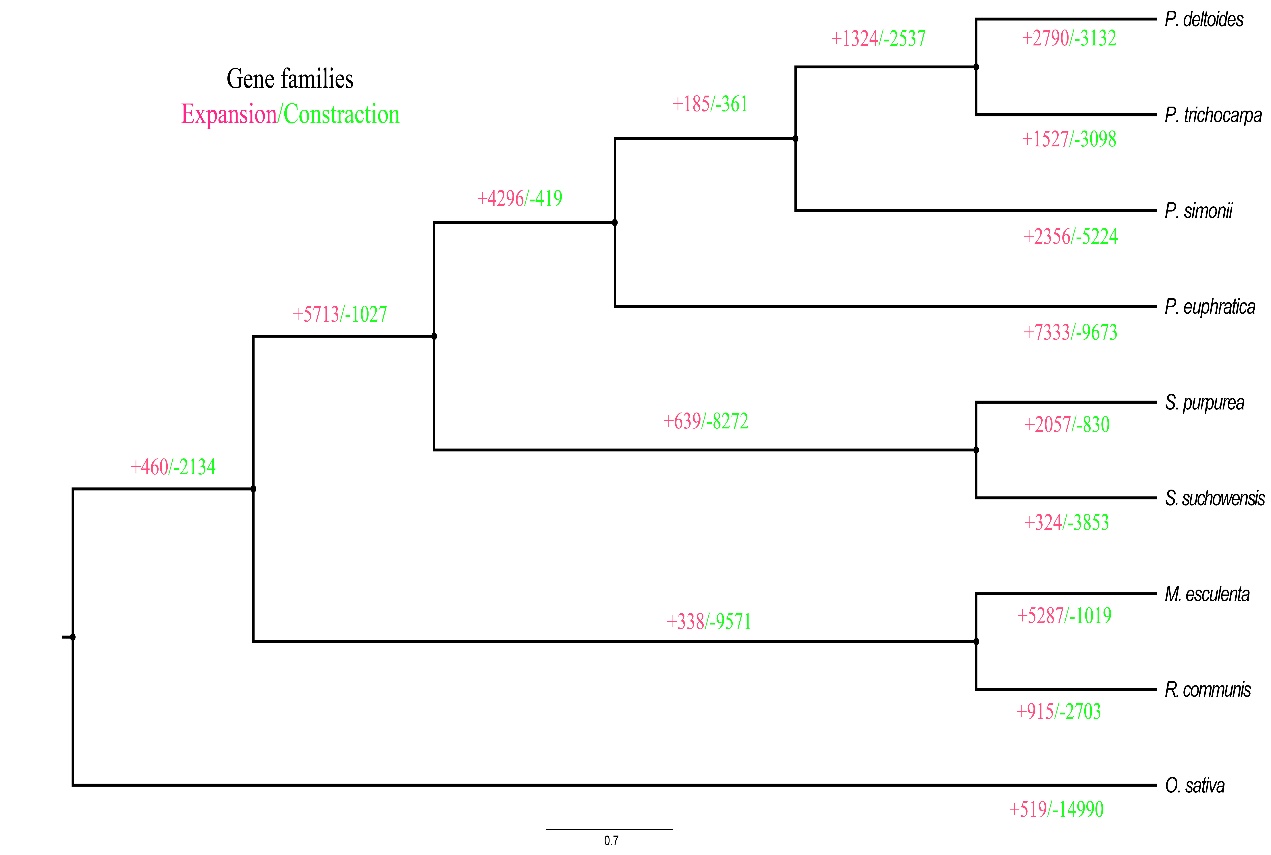 Figure S11 Dynamic evolution of orthologous gene families. Numbers of expanded gene families are marked in red, while numbers of contracted gene families are marked in green.Types of assessmentComplete BUSCOs（C）Complete and single-Copy BUSCOs（S）Complete and Duplicated BUSCOs（D）Fragmented BUSCOs（F）Missing BUSCOs（M）Total BUSCO groups searched（N）Genome1,3471,0363117211,375Gene1,3051,03327250201,375TypeCopy NumberAverage Length (bp)Total Length (bp)Percentage (%) of GenomerRNA2901439.87 417,5610.00094618S831,860.75 154,4420.00034928S584,205.48 243,9180.0005525.8S42154.00 6,4680.0000155S107119.00 12,7330.000029snRNA618115.94 71,6490.000162CD-box427105.38 44,9960.000102HACA-box88129.01 11,3530.000026splicing103148.54 15,3000.000035miRNA1,153122.46 141,1970.000320tRNA1,17770.94 83,5010.000189Gene numberGene Length (bp)Average gene length (bp)CDS length (bp)Average CDS length (bp)Exon length (bp)Average exon length (bp)Average intron length (bp)Average intergenic space distance (bp)45,459144,306,2393,17449,806,5221,09658,745,8572574696,715Type of databaseNumber of genesPercent(%)NR39,81687.6Swiss-Prot30,10466.2KEGG11,86626.1KOG10,97324.1Pfam28,77263.3GO17,86039.3Annotated39,83387.6Total45,459-SpeciesTotalgenesGenes in familiesFamilyUnclustered genes#1Unique families#2Single copy gene families#3Genes in unique familiesP. trichocarpa42,95040,27823,2342,672996682P. deltoides44,85341,81922,9033,03449669P. euphratica49,76048,04016,6411,720896624P. simonii45,45937,80221,9847,6571096631S. suchowensis26,59924,92515,7661,67449668S. purpurea35,12531,93717,0063,188996635R. communis31,22120,51415,78310,70732966159M. esculenta32,71827,72315,9934,99525966124O. sativa42,10120,30212,03221,7991599661,174Number of genesGenes in orthogroupsNumber of unassigned genes#1Number of orthogroupsNumber of species-specific orthogroups#2G50#3  O50#4350,786293,34057,44626,18126014     7,917SpeciesExpanded familiesGenes/expansionContracted familiesGenes/contractionGenes gainedGenes lostP. deltoids2,7901.543,1321.094,3053,401P. trichocarpa1,5271.663,0981.052,5293,239S. suchowensis3241.223,8531.203954,608P. euphratica7,3332.429,6731.1117,71310,743R. communis9151.532,7031.101,4012,986O. sativa5192.0814,9901.011,07915,124M. esculenta5,2781.281,0191.016,7441,085P. simonii2,3561.455,2241.263,4276,562S. purpurea2,0571.788301.063,653881